NORTH BAY LEAGUE REDWOOD DIVISION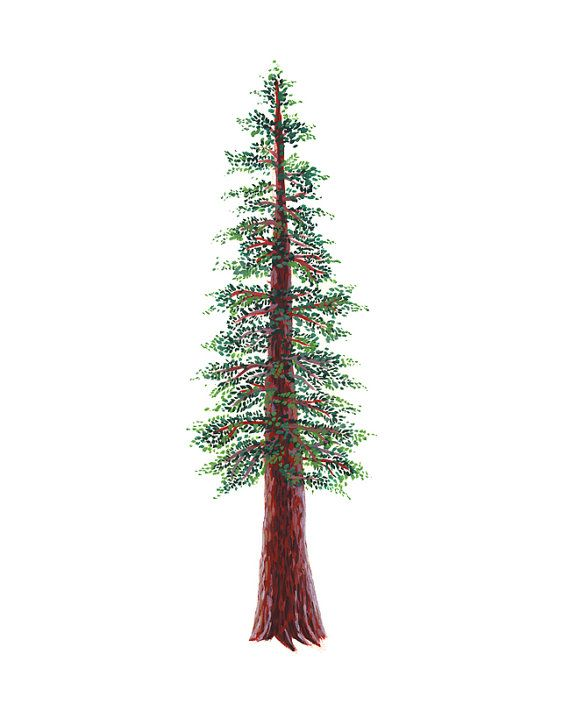 Girls’ Golf Schedule, 2022 – 2023(Year 1 of a two-year rotation)NCS Singles Qualifying Tournament: Monday, October 17 at Rooster Run; host TBDNCS/Les Schwab Tires ChampionshipsDeadline for leagues to determine qualifiers:  Tuesday, October 18Automatic league qualifier entries and at-large applications due no later than 8 PM on October 18; forms available at www.cifncs.orgAt-large meeting:  Wednesday, October 19 (NCS Committee, coaches do not attend)Division 2 Championship/Individual Qualifier (pending course availability:  Monday, October 24Division 1 Championship (pending course availability):  Monday, October 31stNorthern California Golf Championships:  Monday, November 7; course to be determinedCIF State Championships:  Wednesday, November 16; course to be determinedCIF Bylaw 504m (SUNDAY RESTRICTIONS) In order to provide at least one day of respite from involvement in interscholastic athletics each week, no interscholastic games or practices of any kind are to be held on Sunday.Preseason Meeting:Monday, August 1, 4 PM, Montgomery High SchoolFirst day of practice:Monday, Aug 8, 2022Number of contests:22 matches; no scrimmages; double-round robin, 9 hole matchesTournaments:Each match counts as one contestMatch start time:TBDTuesday, September 13Maria Carrillo at UkiahHealdsburg at West countyThursday, September 299 Hole Mini Tournament Site TBAUkiah, Maria Carrillo, West County, HealdsburgThursday, September 15Healdsburg at Maria CarrilloWest county at UkiahTuesday, October 4Maria Carrillo at HealdsburgUkiah at West CountyTuesday, September 20Ukiah at HealdsburgMaria Carrillo at West CountyThursday, October 69 Hole Mini Tournament Site TBAUkiah, Maria Carrillo, West County, HealdsburgThursday, September 229 Hole Mini Tournament Site TBAUkiah, Maria Carrillo, West County, HealdsburgTuesday October 11Healdsburg at UkiahWest County at Maria CarrilloTuesday, September 27Ukiah at Maria CarrilloWest County at HealdsburgThursday, October 139 Hole Mini Tournament Site TBAUkiah, Maria Carrillo, West County, Healdsburg